FICHE PEDAGOGIQUE 			SERIOUS GAME : LE JEU DU FIL GMP 	formation BiA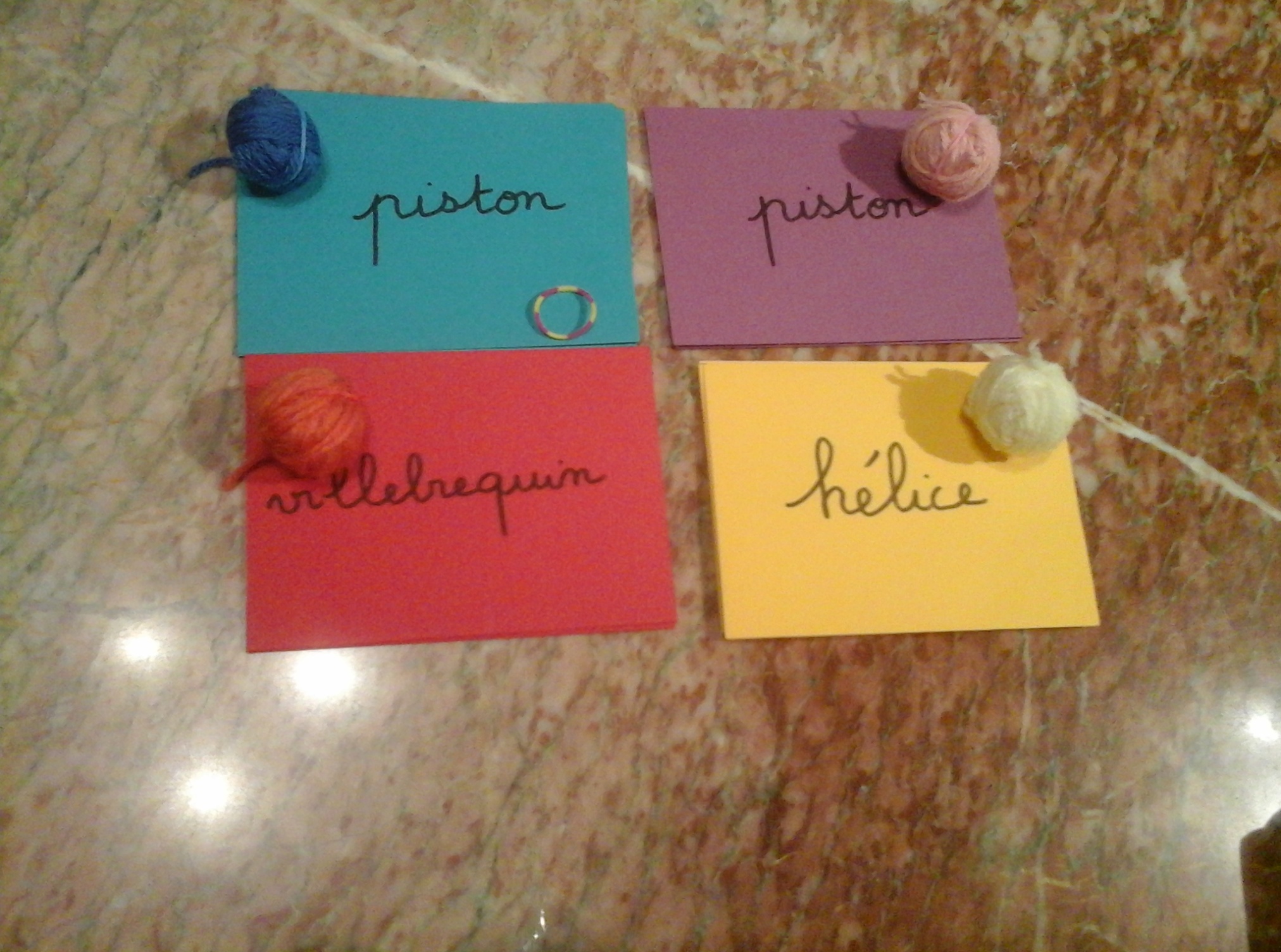 titre de la séance : le jeu du fil GMPauteur de la fiche : Marie Noëlle Verdumo, lycée Sabatier, Carcassonne date réalisation : 5 novembre 2017date expérimentation : 8 novembre 2017 1/ cadre institutionnel Niveau : seconde, première, terminale lycée général	Groupe BiA	20 élèvessupport horaire : 1 heureCadre pédagogique : préparation au diplôme du BiADiscipline : Connaissance Aéronefintervenant : professeur de physiquedurée de la séance : 1h lieu : salle où se trouve la moteur GMP Le Phoenix 2/ savoirs en jeu 2.1. Programme de référence NOR : MENE1500689A arrêté du 19-2-2015 - J.O. du 21-2-2015 MENESR - DGESCO B3-42.2 Rappel de l’objectif de la séquence : connaître les différents éléments constitutifs d’un groupe motopropulseur. 2.3.  Objectifs d’apprentissage et alignement pédagogique : 2.4. pré-requis : aucun2.5. pré-acquis : aucun2.6. compétences transversales : cohésion de groupe, travail en équipe. 3/ organisation de la séance3.1. scénario de la séance : les élèves se placent autour du GMP Le Phoenix . Le professeur par un jeu de question réponse leur indique le principe de fonctionnement du GMP Le Phoenix . Les élèves se mettent en équipe de 5 élèves ( 4 équipes ). Un élève devient le meneur du jeu. Il indique une couleur par équipe et colle une gommette de chaque couleur correspondant à l’équipe sur la main des élèves. Le meneur distribue les cartes du jeu du Fil GMP à chaque équipe. Les  cartes sont composées chacune d’un nom d’un élément du GMP Le Phoenix .L’équipe doit trouver l’ordre dans lequel ces éléments sont reliés entre eux par un jeu de cause à effet. Les élèves notent l’ordre trouvé au tableau. Le meneur donne une bobine de fil de couleur à l’équipe qui a raison. Les élèves relient tous les éléments indiqués par leurs cartes sur le GMP Le Phoenix dans l’ordre de cause à effet. 3.2. : méthode pédagogique : serious game3.3. : matériel : 17 cartes Fil GMP et 4 bobines de Fil. 4/ Bilan de la séance 4.1. Bilan des objectifs prévus : 15 jours après cette séance, les élèves peuvent dessiner au tableau tous les éléments du GMP sans se tromper. 4.2. Bilan de la tâche : les bobines de Fil ont  un gros succès 4.3. Bilan du déroulement : les élèves peuvent peiner parfois à faire tenir le fil sur certaines pièces4.4. Bilan du groupe : élèves impliqués totalement, contents que la tâche soit différente, attachés à la forme très concrètes des consignes, épanouis par le contact direct avec la machine. 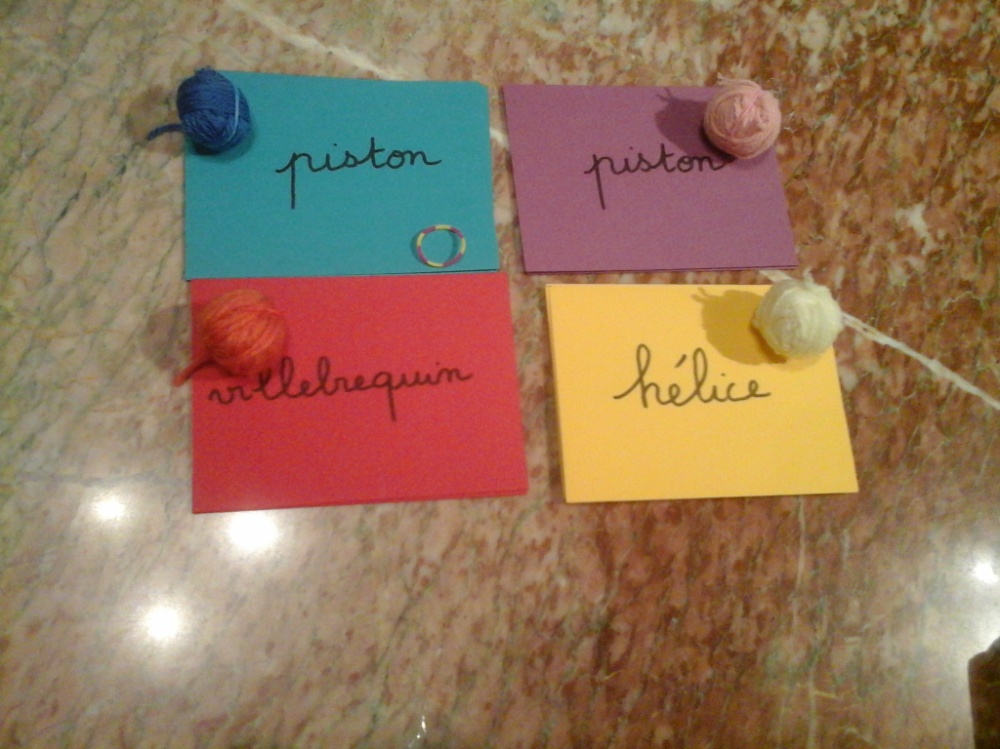 Compétence attenduSavoirs associésNiveau acquisitioncommentairesRepérer et décrire les principaux systèmes ou  éléments réalisant les fonctions techniques élémentaires des aéronefs3.2 – Les groupes motopropulseurs - Moteurs à pistons  Niveau d’expression : « je sais en parler » compréhension des principes, acquisition de moyens d’expression et de communication. L’élève utilise les termes de la discipline et restitue des enchaînements logiques.Il convient d’insister sur la notion de « groupe motopropulseur » et d’aborder les grands principes de leur fonctionnement. L’utilisation de bancs didactiques sur les moteurs à pistons constitue une aide pédagogique efficace. phasesdescriptifsconsignesMatériaux productionobservationintroDescription du GMPSe mettre autour du GMPGMP Le Phoenix écouteattentionMise en activité4 Equipes 5 élèves par équipeGommette couleur par équipeMeneur colle les gommettesenthousiasmeJeu Chaque équipe a ses cartes Trouver l’ordre de cause à effet des éléments des cartes17 cartes Fil GMPnoter l’ordre de cause à effet des éléments sur le tableauLe Meneur donne la bobine de fil si cela est correctRapidité et efficacité17 cartes Fil GMP Les équipes relient les éléments sur le GMP à l’aide du Fil. Application et appropriation de la structure du GMP